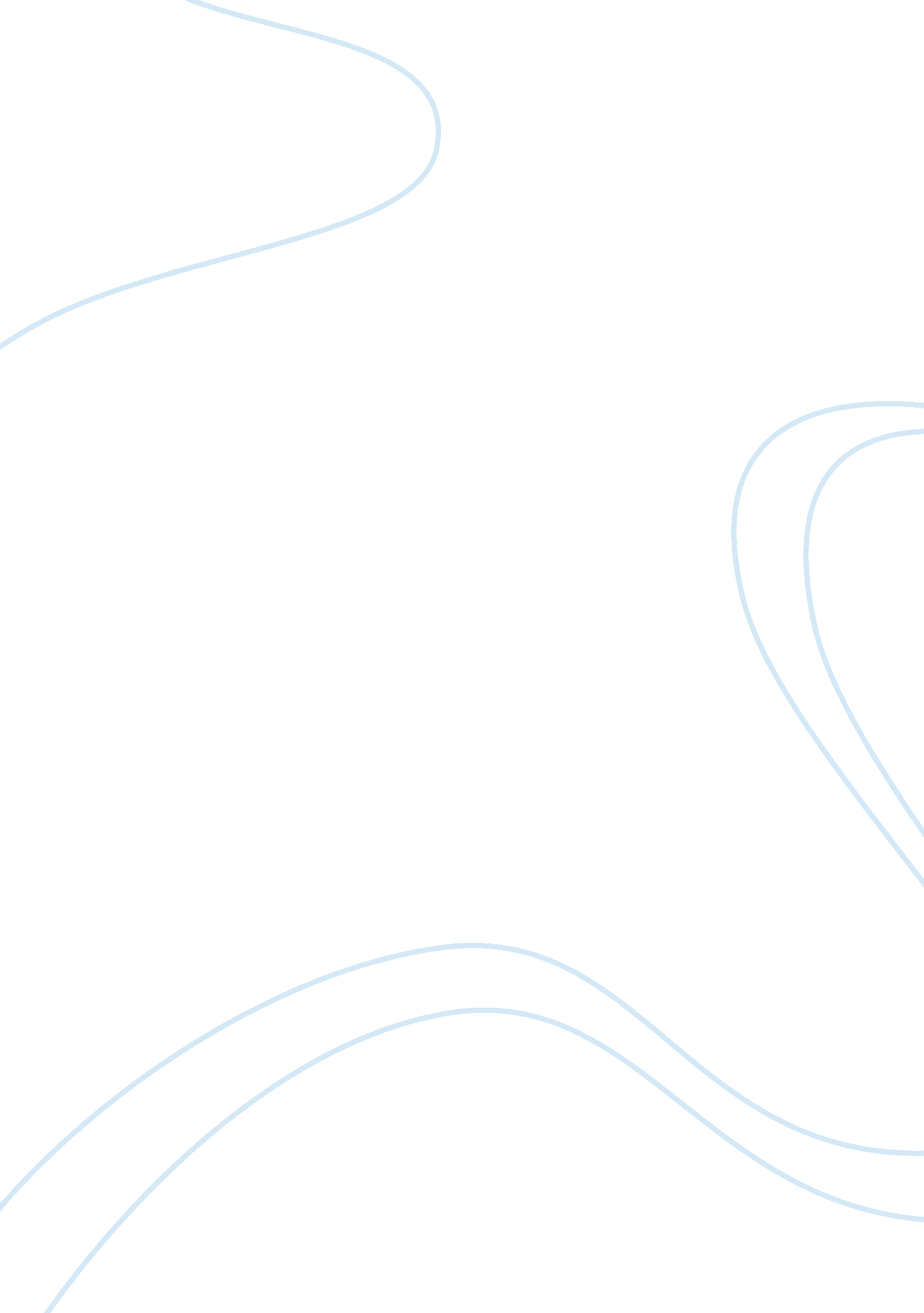 ‘a problems took place each individual has made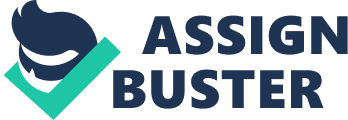 ‘ A Separation’ is a movie about an Iranian couple called Nader and Simin, who are from the middle class with an eleven year old daughter named Termeh, and they are on the verge of divorce. They love each other, but Simin, who has exit visas for the family that are only good for the next forty days, wants to leave Iran permanently to have a better life, especially for their daughter Termeh. Nader, however, refuses to go as his father suffers from Alzheimer’s disease and he does not want to leave him behind despite the fact that he doesn’t know who Nader is most of the time. As a result, Simin moves out of their home and she goes back to live with her own parents, but Termeh refuses to go with her mother and she decides that she wanted to stay with her father, because she thinks that by doing so then there will be a chance that her parents get back together. As Nader’s father requires around the clock supervision, Simin suggested that they should hire a caregiver to look after Nader’s father when he goes to work. So they hired a woman called Razieh, who brings her infant daughter Somayeh with her to work. Razieh then realizes that she can’t handle the job, so she asks Nader if it’d be okay if her husband comes to work instead of her, but under one condition, which is that her husband, Hojjat, wouldn’t know that she worked there before him. However, Hojjat can’t make it to his first day of the job.  Instead, Hojjat’s wife, Razieh, with their infant daughter Somayeh, shows up to do the work as they desperately needed the money.  Razieh works for a few days not facing any problems until when one day she had to go run an errand, so an incident takes place which results in a threaten that is thrown at Nader and Razieh. After many problems took place each individual has made up his/her mind about what is the best thing to do for his or herself. Each country has a unique culture, In Iran, family matters are very important, as they take their responsibilities to their family very seriously. Women are to be protected and taken care of and it is inappropriate of men to ask questions about an Iranian wife or other female relatives. The Iranians loyalty to the family comes before everything. It was once said that “ In Iran one can never judge a book by its cover. A traditional gentleman in ragged clothes, unshaven, and without any exterior signs of wealth may in fact be very rich. ” Meaning, that a person could appear wealthy while he’s actually not and he could appear poor while he’s actually rich, so you can’t just judge a person based on his appearance. Social mobility is also very important in Iran. Women have always had a strong role in Iranian life, but they were never given the chance to have an important public role. Education for women is a necessity. The amount of women who started getting educated in Iran increased drastically, and 90% of the women who are under the age of 25 are now getting educated. Iranian people think that it would be an indecent thing of a women to show her hair to anyone other than her family and her husband, so covering a woman’s hair is something that all women have to do. For many centuries women in Iran have done this by wearing the chador, which is a piece of dark cloth that is wrapped around the body and head, and gathered at the chin. Finally, any Iranian women is not allowed to put on makeup of any because it is not allowed. The movie provides a lot of general knowledge on the culture of Iran and what life is like over there for people of different age groups. Many of the points discussed in the paragraph above are portrayed in the movie. First one being the importance of family. The conflict that destroyed everything was because Hojjat though that Nader killed his unborn child, so Hojjat wanted to have justice for him. Another key factor in the conflict that took place was Hojjjat’s desire to protect his wife. He didn’t mind going to jail if it meant that he was going to have justice for Nader pushing his wife. The item that had most significance in the movie was Razieh’s chador. Razieh always had a chador on, which was the reason Nader didn’t know she was pregnant, so if she wasn’t wearing it Nader would have know that she was pregnant and the events that took place would never have happened. Many characters in the movie often get influenced by the culture that was surrounding them. The most obvious example would be the judge who was handling their case, the judge always disregarded what Hojjat had to say because he talked in a vulgar manner, due to his anger issues. Another example would be that Nader didn’t want to tell the truth about knowing that Razieh was pregnant because he knew that they wouldn’t be understanding and that they were going to throw him in jail. In conclusion, the culture of Iran has a very strong effect on the people, their actions, and willingness to do certain things. The culture also has an effect on the storyline as it causes the actors to act in a certain way. 